Grade 1: Math Year Plan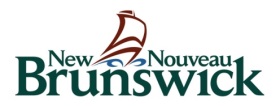 1st Reporting Period: Sept.-Nov.2nd Reporting Period: Nov.- Feb.3rd Reporting Period: Feb.- JuneN1: Say the number sequence 0 to 20, forwards and backwards  by 1’sN2: Recognize at a glance and name familiar arrangement (subitizing): 1 to 10 objectsN4: Represent and describe numbers to 20 (number words to 10)N3: Demonstrate an understanding of counting principlesN1: Say the number sequence 0 to 50, forwards and backwards by 1’s; count by 2’s to 20; count by 5’s and 10’s to 50  N2: Revisit - Recognize at a glance and name familiar arrangement (subitizing): 1 to 10 objectsN4: Revisit - Represent and describe numbers to 20 (number words to 10)N3: Revisit - Demonstrate an understanding of counting principlesN5: Compare sets to 20, using referents and one-to-one correspondenceN8: Identify the number, up to 20 that is one more, one less, two more, two lessN6: Estimate quantities up to 20 using referentsN7: Demonstrate how a given number can be represented by a variety of equal groups with and without singlesN9: Demonstrate an understanding of addition with answers to 12 and the corresponding subtraction factsN10: Describe and use mental math strategies for addition and subtraction facts to 12N1: Say the number sequence 0 to 100, forwards and backwards; count by 5’s and 10’s to 100 (revisit - by 2’s to 20)N2: Revisit - Recognize at a glance and name familiar arrangement (subitizing): 1 to 10 objectsN4: Revisit - Represent and describe numbers to 20 (number words 11 to 20)N3: Revisit - Demonstrate an understanding of counting principlesN7: Revisit - Demonstrate how a given number can be represented by a variety of equal groups with and without singlesN9: Demonstrate an understanding of addition with answers to 18 and the corresponding subtraction factsN10: Describe and use mental math strategies for addition and subtraction facts to 18PR1: Demonstrate an understanding of repeating patterns (2 to 4 elements) by describing, reproducing, extending and creating patternsPR2: Translate repeating patterns from one representation to another PR3: Describe equality as a balance and inequality as an imbalancePR4: Record equalities using an equal signN1: Say the number sequence 0 to 50, forwards and backwards by 1’s; count by 2’s to 20; count by 5’s and 10’s to 50  N2: Revisit - Recognize at a glance and name familiar arrangement (subitizing): 1 to 10 objectsN4: Revisit - Represent and describe numbers to 20 (number words to 10)N3: Revisit - Demonstrate an understanding of counting principlesN5: Compare sets to 20, using referents and one-to-one correspondenceN8: Identify the number, up to 20 that is one more, one less, two more, two lessN6: Estimate quantities up to 20 using referentsN7: Demonstrate how a given number can be represented by a variety of equal groups with and without singlesN9: Demonstrate an understanding of addition with answers to 12 and the corresponding subtraction factsN10: Describe and use mental math strategies for addition and subtraction facts to 12N1: Say the number sequence 0 to 100, forwards and backwards; count by 5’s and 10’s to 100 (revisit - by 2’s to 20)N2: Revisit - Recognize at a glance and name familiar arrangement (subitizing): 1 to 10 objectsN4: Revisit - Represent and describe numbers to 20 (number words 11 to 20)N3: Revisit - Demonstrate an understanding of counting principlesN7: Revisit - Demonstrate how a given number can be represented by a variety of equal groups with and without singlesN9: Demonstrate an understanding of addition with answers to 18 and the corresponding subtraction factsN10: Describe and use mental math strategies for addition and subtraction facts to 18SS2: Sort 3-D objects and 2-D shapes using one attribute and explain the sorting rulePR3: Revisit - Describe equality as a balance and inequality as an imbalancePR4: Revisit - Record equalities using an equal signPR3: Revisit - Describe equality as a balance and inequality as an imbalancePR4: Revisit - Record equalities using an equal signSS2: Sort 3-D objects and 2-D shapes using one attribute and explain the sorting ruleSS2: Revisit - Sort 3-D objects and 2-D shapes using one attribute and explain the sorting ruleSS1: Demonstrate an understanding of measurement as a process of comparing attributesSS2: Revisit - Sort 3-D objects and 2-D shapes using one attribute and explain the sorting rule SS3: Replicate composite 2-D shapes and 3-D objectsSS4: Compare 2-D shapes to parts of 3-D objects in the environment